ZGŁOSZENIE KANDYDATA NA ZASTĘPCĘ PRZEWODNICZĄCEGO UCZELNIANEGO KOLEGIUM ELEKTORÓWZgłaszam 	(nazwisko i imię, stopień naukowy/tytuł naukowy kandydata)na zastępcę przewodniczącego Uczelnianego Kolegium Elektorów – kadencja 2024-2028                    		data i czytelny podpis zgłaszającego   Oświadczenie kandydataWyrażam zgodę na kandydowanie na zastępcę przewodniczącego Uczelnianego Kolegium Elektorów – kadencja 2024-2028.	                                                                                (data i czytelny podpis kandydata)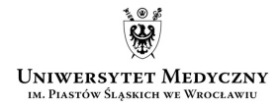  (załącznik nr 8 do Komunikatu nr 5 UKW)